团队确认书打印日期：2022/6/18 20:30:39甲方甘肃腾邦国际旅行社（总部）甘肃腾邦国际旅行社（总部）联系人龚鹏联系电话1391933142713919331427乙方甘肃旭日假期国际旅行社有限责任公司甘肃旭日假期国际旅行社有限责任公司联系人赵哲鑫联系电话1999310076719993100767团期编号LGH08TR220619ALGH08TR220619A产品名称成都西昌-泸沽湖火车8日游成都西昌-泸沽湖火车8日游成都西昌-泸沽湖火车8日游成都西昌-泸沽湖火车8日游发团日期2022-06-192022-06-19回团日期2022-06-26参团人数2(2大)2(2大)旅客名单旅客名单旅客名单旅客名单旅客名单旅客名单旅客名单旅客名单姓名证件号码证件号码联系电话姓名证件号码证件号码联系电话重要提示：请仔细检查，名单一旦出错不可更改，只能退票后重买，造成损失，我社不予负责，出票名单以贵社提供的客人名单为准；具体航班时间及行程内容请参照出团通知。重要提示：请仔细检查，名单一旦出错不可更改，只能退票后重买，造成损失，我社不予负责，出票名单以贵社提供的客人名单为准；具体航班时间及行程内容请参照出团通知。重要提示：请仔细检查，名单一旦出错不可更改，只能退票后重买，造成损失，我社不予负责，出票名单以贵社提供的客人名单为准；具体航班时间及行程内容请参照出团通知。重要提示：请仔细检查，名单一旦出错不可更改，只能退票后重买，造成损失，我社不予负责，出票名单以贵社提供的客人名单为准；具体航班时间及行程内容请参照出团通知。重要提示：请仔细检查，名单一旦出错不可更改，只能退票后重买，造成损失，我社不予负责，出票名单以贵社提供的客人名单为准；具体航班时间及行程内容请参照出团通知。重要提示：请仔细检查，名单一旦出错不可更改，只能退票后重买，造成损失，我社不予负责，出票名单以贵社提供的客人名单为准；具体航班时间及行程内容请参照出团通知。重要提示：请仔细检查，名单一旦出错不可更改，只能退票后重买，造成损失，我社不予负责，出票名单以贵社提供的客人名单为准；具体航班时间及行程内容请参照出团通知。重要提示：请仔细检查，名单一旦出错不可更改，只能退票后重买，造成损失，我社不予负责，出票名单以贵社提供的客人名单为准；具体航班时间及行程内容请参照出团通知。费用明细费用明细费用明细费用明细费用明细费用明细费用明细费用明细序号项目项目数量单价小计备注备注1成人成人2599.001198.00合计总金额：壹仟壹佰玖拾捌元整总金额：壹仟壹佰玖拾捌元整总金额：壹仟壹佰玖拾捌元整总金额：壹仟壹佰玖拾捌元整1198.001198.001198.00请将款项汇入我社指定账户并传汇款凭证，如向非指定或员工个人账户等汇款，不作为团款确认，且造成的损失我社概不负责；出团前须结清所有费用！请将款项汇入我社指定账户并传汇款凭证，如向非指定或员工个人账户等汇款，不作为团款确认，且造成的损失我社概不负责；出团前须结清所有费用！请将款项汇入我社指定账户并传汇款凭证，如向非指定或员工个人账户等汇款，不作为团款确认，且造成的损失我社概不负责；出团前须结清所有费用！请将款项汇入我社指定账户并传汇款凭证，如向非指定或员工个人账户等汇款，不作为团款确认，且造成的损失我社概不负责；出团前须结清所有费用！请将款项汇入我社指定账户并传汇款凭证，如向非指定或员工个人账户等汇款，不作为团款确认，且造成的损失我社概不负责；出团前须结清所有费用！请将款项汇入我社指定账户并传汇款凭证，如向非指定或员工个人账户等汇款，不作为团款确认，且造成的损失我社概不负责；出团前须结清所有费用！请将款项汇入我社指定账户并传汇款凭证，如向非指定或员工个人账户等汇款，不作为团款确认，且造成的损失我社概不负责；出团前须结清所有费用！请将款项汇入我社指定账户并传汇款凭证，如向非指定或员工个人账户等汇款，不作为团款确认，且造成的损失我社概不负责；出团前须结清所有费用！账户信息账户信息账户信息账户信息账户信息账户信息账户信息账户信息中国工商银行兰州雁滩第一支行中国工商银行兰州雁滩第一支行中国工商银行兰州雁滩第一支行袁强袁强622208270300046435862220827030004643586222082703000464358中国建设银行东岗支行中国建设银行东岗支行中国建设银行东岗支行袁强袁强621499426001339962149942600133996214994260013399中国农业银行兰州火车站分理处中国农业银行兰州火车站分理处中国农业银行兰州火车站分理处袁强袁强622848121035630641962284812103563064196228481210356306419中国银行股份有限公司火车站支行中国银行股份有限公司火车站支行中国银行股份有限公司火车站支行袁强袁强621666850000101381062166685000010138106216668500001013810中国银行股份有限公司兰州市黄河中心支行中国银行股份有限公司兰州市黄河中心支行中国银行股份有限公司兰州市黄河中心支行甘肃旭日假期国际旅行社有限责任公司甘肃旭日假期国际旅行社有限责任公司104537306394104537306394104537306394浙商银行兰州东部支行浙商银行兰州东部支行浙商银行兰州东部支行甘肃旭日假期国际旅行社有限责任公司甘肃旭日假期国际旅行社有限责任公司821000011012010005000582100001101201000500058210000110120100050005招商银行兰州分行东口支行招商银行兰州分行东口支行招商银行兰州分行东口支行袁强袁强622609931051157862260993105115786226099310511578安丽娜安丽娜安丽娜安丽娜安丽娜622202270302152478762220227030215247876222022703021524787支付宝公户支付宝公户支付宝公户支付宝公户支付宝公户79949721@qq.com79949721@qq.com79949721@qq.com和缘代付和缘代付和缘代付和缘和缘000000000行程安排行程安排行程安排行程安排行程安排行程安排行程安排行程安排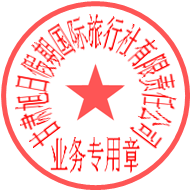 